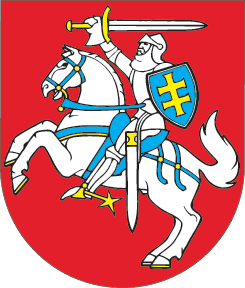 LIETUVOS RESPUBLIKOSVALSTYBĖS IR SAVIVALDYBIŲ ĮSTAIGŲ DARBUOTOJŲ DARBO APMOKĖJIMO IR KOMISIJŲ NARIŲ ATLYGIO UŽ DARBĄ ĮSTATYMO NR. XIII-198 1, 5, 7, 9, 10, 11, 12, 16 STRAIPSNIŲ IR 1, 2, 3, 4, 5 PRIEDŲ PAKEITIMOĮSTATYMAS2020 m. gruodžio 23 d. Nr. XIV-127Vilnius1 straipsnis. 1 straipsnio pakeitimas Pakeisti 1 straipsnio 1 dalį ir ją išdėstyti taip:„1. Šis įstatymas nustato valstybės ir savivaldybių biudžetinių įstaigų, finansuojamų iš valstybės biudžeto, savivaldybių biudžetų, Valstybinio socialinio draudimo fondo biudžeto ir kitų valstybės įsteigtų pinigų fondų lėšų (toliau – biudžetinės įstaigos), darbuotojų, dirbančių pagal darbo sutartis (toliau – darbuotojai), darbo apmokėjimo sąlygas ir dydžius, materialines pašalpas, darbuotojų pareigybių lygius ir grupes, kasmetinį veiklos vertinimą, taip pat įstatymų pagrindais sudarytų komisijų (grupių, tarybų, Teisėjų garbės teismo, darbo arbitražo), finansuojamų iš valstybės ir savivaldybių biudžetų (toliau kartu – komisijos), pirmininkų, pirmininkų pavaduotojų ir narių (toliau – komisijų nariai) atlygį už darbą.“2 straipsnis. 5 straipsnio pakeitimas Pakeisti 5 straipsnį ir jį išdėstyti taip:„5 straipsnis. Darbo užmokestis ir darbo apmokėjimo sistema1. Biudžetinių įstaigų darbuotojų darbo užmokestį sudaro:1) pareiginė alga (pastovioji ir kintamoji dalys arba tik pastovioji dalis, jeigu šio įstatymo nustatyta tvarka kintamoji dalis nenustatyta);2) priemokos;3) mokėjimas už darbą poilsio ir švenčių dienomis, nakties ir viršvalandinį darbą, budėjimą;4) premijos.2. Darbo apmokėjimo sistema nustatoma kolektyvinėje sutartyje. Jeigu kolektyvinės sutarties nėra, darbdavys privalo nustatyti darbo apmokėjimo sistemą ir padaryti ją prieinamą visiems darbuotojams susipažinti. Savininko teises ir pareigas įgyvendinanti institucija nustato jos valdymo sričiai priskirtų biudžetinių įstaigų vadovų darbo apmokėjimo sistemą. Prieš nustatant ar keičiant darbo apmokėjimo sistemą, turi būti įvykdytos darbuotojų informavimo ir konsultavimo procedūros Lietuvos Respublikos darbo kodekso nustatyta tvarka (prieš nustatant ar keičiant biudžetinių įstaigų vadovų darbo apmokėjimo sistemą, savininko teises ir pareigas įgyvendinanti institucija informuoja apie tai jos valdymo sričiai priskirtų biudžetinių įstaigų vadovus).3. Darbo apmokėjimo sistemoje, atsižvelgiant į šio įstatymo nuostatas, detalizuojami biudžetinės įstaigos darbuotojų pareigybių sąraše esančių pareigybių pareiginės algos pastoviosios dalies nustatymo kriterijai (išsilavinimas, profesinio ir (ar) vadovaujamo darbo patirtis, veiklos sudėtingumas, darbo krūvis, atsakomybės lygis, papildomų įgūdžių ar žinių, svarbių einamoms pareigoms, turėjimas ir pan.) ir pagal kiekvieną kriterijų nustatyti konkretūs pareiginės algos pastoviosios dalies koeficientų dydžiai, šio įstatymo 7 straipsnio 6 ir 7 dalyse nustatytais pagrindais padidintos pareiginės algos pastoviosios dalies koeficientų dydžiai, 7 straipsnio 8 dalyje nustatyti pareiginės algos pastoviosios dalies koeficiento didinimo iki 100 procentų kriterijai ir jų dydžiai, 9 ir 14 straipsniuose nurodytos pareiginės algos kintamosios dalies nustatymo tvarka ir procentiniai dydžiai, 10 ir 12 straipsniuose nustatyta priemokų ir premijų skyrimo, 11 straipsnyje numatyto mokėjimo už darbą poilsio ir švenčių dienomis, nakties ir viršvalandinį darbą, budėjimą tvarka ir dydžiai.“3 straipsnis. 7 straipsnio pakeitimas1. Pakeisti 7 straipsnio 7 dalį ir ją išdėstyti taip:„7. Socialinių paslaugų srities darbuotojams šio įstatymo 1, 2, 3 ir 4 prieduose nustatyti minimalieji pareiginės algos pastoviosios dalies koeficientai didinami 30 procentų.“2. Pakeisti 7 straipsnio 8 dalį ir ją išdėstyti taip:„8. Nustatant pareiginės algos pastoviąją dalį, papildomai įvertinamas nacionalinių, valstybinių ir savivaldybių kultūros ir meno įstaigų aukščiausiojo profesinio meninio lygio kultūros ir meno darbuotojų nacionaliniu ir tarptautiniu mastu įgytas pripažinimas, Vyriausybės ar jos įgaliotos institucijos nustatytas tam tikrų profesijų atstovų trūkumas Lietuvos Respublikos darbo rinkoje, trenerių ar socialinių paslaugų srities darbuotojų aukšta kvalifikacinė kategorija, nustatyta pagal tam tikrai darbuotojų grupei keliamus kvalifikacinius reikalavimus. Šiais atvejais šio įstatymo 1, 2, 3, 4 ir 5 prieduose nustatyti pareiginės algos pastoviosios dalies koeficientai gali būti didinami iki 100 procentų. Trenerio pareiginės algos pastovioji dalis didinama, atsižvelgiant į jo turimą kvalifikacinę kategoriją: jeigu trenerio kvalifikacinė kategorija pirma, jo pareiginės algos pastovioji dalis didinama 45 procentais, jeigu antra, – 55 procentais, jeigu trečia, – 65 procentais, jeigu ketvirta, – 75 procentais, jeigu penkta, – 90 procentų, jeigu šešta, – 100 procentų. Treneriams, neturintiems kvalifikacinės kategorijos, pareiginės algos pastoviosios dalies koeficientai gali būti didinami iki 40 procentų. Socialinių paslaugų srities darbuotojo pareiginės algos pastovioji dalis didinama, atsižvelgiant į jo turimą kvalifikacinę kategoriją: jeigu socialinių paslaugų srities darbuotojo kvalifikacinė kategorija pirma (žemiausia), jo pareiginės algos pastovioji dalis didinama 15 procentų, jeigu antra (aukštesnė), – 20 procentų, jeigu trečia (aukščiausia), – 30 procentų. Socialinių paslaugų srities darbuotojams, neturintiems kvalifikacinės kategorijos, pareiginės algos pastoviosios dalies koeficientai gali būti didinami iki 10 procentų.“4 straipsnis. 9 straipsnio pakeitimas1. Pakeisti 9 straipsnio 2 dalį ir ją išdėstyti taip:„2. Pareiginės algos kintamoji dalis, atsižvelgiant į praėjusių metų veiklos vertinimą, nustatoma iki kito biudžetinės įstaigos darbuotojų kasmetinio veiklos vertinimo ir gali siekti iki 40 procentų pareiginės algos pastoviosios dalies, išskyrus šio straipsnio 4 dalyje nurodytą atvejį. Jeigu pareiginės algos pastovioji dalis padidinta pagal šio įstatymo 7 straipsnio 6, 7 ir 8 dalis, kintamoji dalis skaičiuojama nuo padidinto pastoviosios dalies koeficiento.“2. Pakeisti 9 straipsnio 3 dalį ir ją išdėstyti taip:„3. Biudžetinės įstaigos darbuotojo pareiginės algos kintamoji dalis gali būti nustatyta priėmimo į darbą metu, pasibaigus išbandymo terminui, taip pat darbuotojui grįžus iš vaiko priežiūros atostogų, atsižvelgiant į darbuotojo profesinę kvalifikaciją ir jam keliamus uždavinius, tačiau ji negali būti didesnė kaip 20 procentų pareiginės algos pastoviosios dalies ir negali būti mokama ilgiau kaip iki to darbuotojo kito kasmetinio veiklos vertinimo.“5 straipsnis. 10 straipsnio pakeitimasPakeisti 10 straipsnį ir jį išdėstyti taip:„10 straipsnis. Priemokos1. Biudžetinės įstaigos darbuotojui, atsižvelgiant į atliekamų funkcijų ar užduočių sudėtingumą, mastą ir pobūdį, gali būti skiriamos šios priemokos:1) už papildomą darbo krūvį, kai yra padidėjęs darbų mastas, atliekant pareigybės aprašyme nustatytas funkcijas, bet neviršijama nustatyta darbo laiko trukmė;2) už pavadavimą, kai raštu pavedama laikinai atlikti kito darbuotojo pareigybei nustatytas funkcijas;3) už papildomų funkcijų ar užduočių, nenustatytų pareigybės aprašyme ir suformuluotų raštu, vykdymą;4) už darbą, esant nukrypimų nuo normalių darbo sąlygų.2. Šio straipsnio 1 dalies 1, 2 ir 3 punktuose nustatytos priemokos gali siekti iki 30 procentų pareiginės algos pastoviosios dalies dydžio ir gali būti skiriamos ne ilgiau kaip iki kalendorinių metų pabaigos. Šių priemokų ir pareiginės algos kintamosios dalies suma negali viršyti 60 procentų nustatytos pareiginės algos pastoviosios dalies dydžio. Šio straipsnio 1 dalies 4 punkte nustatyta priemoka gali siekti iki 20 procentų pareiginės algos pastoviosios dalies dydžio ir gali būti skiriama iki darbo, esant nukrypimų nuo normalių darbo sąlygų, pabaigos. Nacionalinių ir valstybinių kultūros ir meno įstaigų vadovams ir atlikėjams priemokų ir pareiginės algos kintamosios dalies suma negali viršyti 160 procentų nustatytos pareiginės algos pastoviosios dalies dydžio, neįskaičiuojant priemokos už darbą, esant nukrypimų nuo normalių darbo sąlygų.3. Šio straipsnio 1 dalies 4 punkte nustatyta priemoka neskiriama, jeigu biudžetinės įstaigos darbuotojui karantino metu taikomi specialiuose įstatymuose nustatyti darbo apmokėjimo dydžiai.“6 straipsnis. 11 straipsnio pakeitimasPakeisti 11 straipsnį ir jį išdėstyti taip:„11 straipsnis. Mokėjimas už darbą poilsio ir švenčių dienomis, nakties ir viršvalandinį darbą, budėjimą 1. Už darbą poilsio dieną, kuri nenustatyta pagal darbo (pamainos) grafiką, švenčių dieną mokamas dvigubas darbuotojo darbo užmokestis. 2. Už darbą naktį ir viršvalandinį darbą mokamas pusantro darbuotojo darbo užmokesčio dydžio užmokestis. Už viršvalandinį darbą poilsio dieną, kuri nenustatyta pagal darbo (pamainos) grafiką, ar viršvalandinį darbą naktį mokamas dvigubas darbuotojo darbo užmokestis, o už viršvalandinį darbą švenčių dieną – dviejų su puse darbuotojo darbo užmokesčio dydžių užmokestis.3. Darbuotojo prašymu darbo poilsio ar švenčių dienomis laikas ar viršvalandinio darbo laikas, padaugintas iš šio straipsnio 1 ir 2 dalyse nustatyto atitinkamo dydžio, gali būti pridedamas prie kasmetinių atostogų laiko.“7 straipsnis. 12 straipsnio pakeitimasPakeisti 12 straipsnio 1 dalį ir ją išdėstyti taip:„1. Biudžetinių įstaigų darbuotojams gali būti skiriamos premijos, neviršijant biudžetinės įstaigos darbo užmokesčiui skirtų lėšų:1) atlikus vienkartines biudžetinės įstaigos veiklai ypač svarbias užduotis;2) labai gerai įvertinus biudžetinės įstaigos darbuotojo veiklą;3) įgijus teisę gauti socialinio draudimo senatvės pensiją ir darbuotojo iniciatyva nutraukus darbo sutartį;4) įgijus teisę gauti kompensacinę išmoką profesionaliojo scenos meno įstaigų kūrybiniams darbuotojams, kurie dėl profesijos specifikos negali dirbti pagal įgytą specialybę ir dėl to nutraukiama jų darbo sutartis;5) kitais darbdavio ir darbovietės lygmens kolektyvinėje sutartyje numatytais atvejais.“8 straipsnis. 16 straipsnio pakeitimasPakeisti 16 straipsnį ir jį išdėstyti taip:„16 straipsnis. Kolektyvinių sutarčių nuostatų taikymasDarbdavio ir darbovietės lygmens kolektyvinėse sutartyse negali būti nustatyta palankesnių darbo apmokėjimo sąlygų, susijusių su papildomu valstybės biudžeto, savivaldybių biudžetų ir Valstybinio socialinio draudimo fondo biudžeto bei kitų valstybės įsteigtų pinigų fondų lėšų poreikiu, išskyrus šio įstatymo 12 straipsnio 1 dalies 5 punkte numatytą atvejį.“9 straipsnis. Įstatymo 1 priedo pakeitimasPakeisti Įstatymo 1 priedą ir jį išdėstyti taip:„Lietuvos Respublikosvalstybės ir savivaldybių įstaigų darbuotojų darbo apmokėjimo ir komisijų narių atlygio už darbą įstatymo 1 priedasVALSTYBĖS IR SAVIVALDYBIŲ ĮSTAIGŲ VADOVŲ IR JŲ PAVADUOTOJŲ PAREIGINĖS ALGOS PASTOVIOSIOS DALIES KOEFICIENTAI (Baziniais dydžiais)10 straipsnis. Įstatymo 2 priedo pakeitimasPakeisti Įstatymo 2 priedą ir jį išdėstyti taip:„Lietuvos Respublikosvalstybės ir savivaldybių įstaigų darbuotojų darbo apmokėjimo ir komisijų narių atlygio už darbą įstatymo2 priedasVALSTYBĖS IR SAVIVALDYBIŲ ĮSTAIGŲ ADMINISTRACIJOS IR STRUKTŪRINIŲ PADALINIŲ VADOVŲ IR JŲ PAVADUOTOJŲ PAREIGINĖS ALGOS PASTOVIOSIOS DALIES KOEFICIENTAII SKYRIUSVALSTYBĖS IR SAVIVALDYBIŲ ĮSTAIGŲ ADMINISTRACIJOS IR STRUKTŪRINIŲ PADALINIŲ VADOVŲ PAREIGINĖS ALGOS PASTOVIOSIOS DALIES KOEFICIENTAI(Baziniais dydžiais)II SKYRIUSVALSTYBĖS IR SAVIVALDYBIŲ ĮSTAIGŲ ADMINISTRACIJOS IR STRUKTŪRINIŲ PADALINIŲ VADOVŲ PAVADUOTOJŲ PAREIGINĖS ALGOS PASTOVIOSIOS DALIES KOEFICIENTAI(Baziniais dydžiais)11 straipsnis. Įstatymo 3 priedo pakeitimasPakeisti Įstatymo 3 priedą ir jį išdėstyti taip:„Lietuvos Respublikos valstybės ir savivaldybių įstaigų darbuotojų darbo apmokėjimo ir komisijų narių atlygio už darbą įstatymo3 priedasVALSTYBĖS IR SAVIVALDYBIŲ ĮSTAIGŲ DARBUOTOJŲ, SU KURIAIS SUDARYTOS SUTARTYS DĖL MENTORYSTĖS, IR SPECIALISTŲ PAREIGINĖS ALGOS PASTOVIOSIOS DALIES KOEFICIENTAI(Baziniais dydžiais)12 straipsnis. Įstatymo 4 priedo pakeitimasPakeisti Įstatymo 4 priedą ir jį išdėstyti taip:„Lietuvos Respublikos valstybės ir savivaldybių įstaigų darbuotojų darbo apmokėjimo ir komisijų narių atlygio už darbą įstatymo 4 priedasVALSTYBĖS IR SAVIVALDYBIŲ ĮSTAIGŲ KVALIFIKUOTŲ DARBUOTOJŲ PAREIGINĖS ALGOS PASTOVIOSIOS DALIES KOEFICIENTAI(Baziniais dydžiais)13 straipsnis. Įstatymo 5 priedo pakeitimas1. Pakeisti Įstatymo 5 priedo 32 punktą ir jį išdėstyti taip:„32. Šiame skyriuje nurodytų darbuotojų pareiginės algos pastoviosios dalies koeficientai:(Baziniais dydžiais)2. Pakeisti Įstatymo 5 priedo 42 punktą ir jį išdėstyti taip:„42. Mokyklų vadovų pareiginės algos pastoviosios dalies koeficientai:(Baziniais dydžiais)3. Pakeisti Įstatymo 5 priedo 43 punktą ir jį išdėstyti taip:„43. Mokyklų vadovų pavaduotojų ugdymui pareiginės algos pastoviosios dalies koeficientai: (Baziniais dydžiais)4. Pakeisti Įstatymo 5 priedo 47 punktą ir jį išdėstyti taip:„47. Šiame skyriuje nurodytų darbuotojų pareiginės algos pastoviosios dalies koeficientai: (Baziniais dydžiais)14 straipsnis. Įstatymo įsigaliojimas 1. Šis įstatymas, išskyrus 3 straipsnį, įsigalioja 2021 m. sausio 1 d.2. Šio įstatymo 3 straipsnis įsigalioja 2021 m. liepos 1 d.Skelbiu šį Lietuvos Respublikos Seimo priimtą įstatymą.Respublikos Prezidentas	Gitanas NausėdaValstybės ar savivaldybių įstaigų grupėVadovaujamo darbopatirtis (metais)Pastoviosios dalies koeficientai, jeigu pareigybės lygis APastoviosios dalies koeficientai, jeigu pareigybės lygis AValstybės ar savivaldybių įstaigų grupėVadovaujamo darbopatirtis (metais)vadovųvadovų pavaduotojųI grupė (201 ir daugiau pareigybių)iki 57,1–14,16,4–12,7I grupė (201 ir daugiau pareigybių)nuo daugiau kaip 5 iki 107,2–14,56,5–13I grupė (201 ir daugiau pareigybių)daugiau kaip 107,3–14,86,6–13,6II grupė (51–200 pareigybių)iki 56,8–13,76,2–12,3II grupė (51–200 pareigybių)nuo daugiau kaip 5 iki 106,9–13,96,3–12,5II grupė (51–200 pareigybių)daugiau kaip 107–14,16,4–12,7III grupė(50 ir mažiau pareigybių)iki 56,5–13,36–11,9III grupė(50 ir mažiau pareigybių)nuo daugiau kaip 5 iki 106,6–13,56,1–12,2III grupė(50 ir mažiau pareigybių)daugiau kaip 106,7–13,76,2–12,3“Vadovaujamo darbo patirtis (metais)Pareigybės lygisPareigybės lygisPareigybės lygisPareigybės lygisPareigybės lygisPareigybės lygisVadovaujamo darbo patirtis (metais)AAABBBVadovaujamo darbo patirtis (metais)profesinio darbo patirtis (metais)profesinio darbo patirtis (metais)profesinio darbo patirtis (metais)profesinio darbo patirtis (metais)profesinio darbo patirtis (metais)profesinio darbo patirtis (metais)Vadovaujamo darbo patirtis (metais)iki 5nuo daugiau kaip 5 iki 10daugiau kaip 10iki 5nuo daugiau kaip 5 iki 10daugiau kaip 10iki 55,9–10,56–10,76,1–124,8–9,85–105,2–10,2nuo daugiau kaip 5 iki 106–10,66,1–10,96,2–12,15–105,2–10,25,3–10,4daugiaukaip 106,1–10,76,2–11,26,3–12,25,2–10,25,3–10,45,4–10,6Vadovaujamo darbo patirtis (metais)Pareigybės lygisPareigybės lygisPareigybės lygisPareigybės lygisPareigybės lygisPareigybės lygisVadovaujamo darbo patirtis (metais)AAABBBVadovaujamo darbo patirtis (metais)profesinio darbo patirtis (metais)profesinio darbo patirtis (metais)profesinio darbo patirtis (metais)profesinio darbo patirtis (metais)profesinio darbo patirtis (metais)profesinio darbo patirtis (metais)Vadovaujamo darbo patirtis (metais)iki 5nuo daugiau kaip 5 iki 10daugiau kaip 10iki 5nuo daugiau kaip 5 iki 10daugiau kaip 10iki 55,4–9,55,5–10,65,6–11,84,7–8,94,8–94,9–9,2nuo daugiau kaip 5 iki 105,5–9,65,6–10,75,7–11,94,8–94,9–9,25–9,4daugiau kaip 105,6–9,75,7–10,85,8–124,9–9,25–9,45,2–9,5“ Pareigybės lygisPastoviosios dalies koeficientai Pastoviosios dalies koeficientai Pastoviosios dalies koeficientai Pastoviosios dalies koeficientai Pareigybės lygisprofesinio darbo patirtis (metais)profesinio darbo patirtis (metais)profesinio darbo patirtis (metais)profesinio darbo patirtis (metais)Pareigybės lygisiki 2nuo daugiau kaip 2 iki 5nuo daugiau kaip 5 iki 10daugiau kaip 10A lygis5–8,45,1–9,45,2–10,55,3–11,6B lygis4,6–8,14,7–8,24,8–8,44,9–8,9“Pareigybės lygisPastoviosios dalies koeficientai Pastoviosios dalies koeficientai Pastoviosios dalies koeficientai Pastoviosios dalies koeficientai Pareigybės lygisprofesinio darbo patirtis (metais)profesinio darbo patirtis (metais)profesinio darbo patirtis (metais)profesinio darbo patirtis (metais)Pareigybės lygisiki 2nuo daugiau kaip 2 iki 5nuo daugiau kaip 5 iki 10daugiau kaip 10C lygis4,2–5,94,3–64,4–6,24,5–7,8“PareigybėPastoviosios dalies koeficientai Pastoviosios dalies koeficientai Pastoviosios dalies koeficientai Pastoviosios dalies koeficientai Pareigybėpedagoginio darbo stažas (metais)pedagoginio darbo stažas (metais)pedagoginio darbo stažas (metais)pedagoginio darbo stažas (metais)Pareigybėiki 3 nuo daugiau kaip 3 iki 10nuo daugiau kaip 10 iki 15 daugiau kaip 15Nesuteiktos kvalifikacinės kategorijosNesuteiktos kvalifikacinės kategorijosNesuteiktos kvalifikacinės kategorijosNesuteiktos kvalifikacinės kategorijosNesuteiktos kvalifikacinės kategorijosAuklėtojas, koncertmeisteris, akompaniatorius5,15,25,255,3Pedagoginio darbo stažas (metais)Pedagoginio darbo stažas (metais)Pedagoginio darbo stažas (metais)Pedagoginio darbo stažas (metais)iki 10iki 10nuo daugiau kaip 10 iki 15daugiau kaip 15Suteiktos kvalifikacinės kategorijosSuteiktos kvalifikacinės kategorijosSuteiktos kvalifikacinės kategorijosSuteiktos kvalifikacinės kategorijosSuteiktos kvalifikacinės kategorijosAuklėtojas, koncertmeisteris, akompaniatorius 5,45,45,455,5Vyresnysis auklėtojas, vyresnysis koncertmeisteris, vyresnysis akompaniatorius 5,65,65,655,7Auklėtojas metodininkas, koncertmeisteris metodininkas, akompaniatorius metodininkas 5,755,755,85,85Auklėtojas ekspertas, koncertmeisteris ekspertas, akompaniatorius ekspertas5,955,956,026,17“Mokinių skaičius Pastoviosios dalies koeficientai Pastoviosios dalies koeficientai Pastoviosios dalies koeficientai Mokinių skaičius pedagoginio darbo stažas (metais)pedagoginio darbo stažas (metais)pedagoginio darbo stažas (metais)Mokinių skaičius iki 10 metų nuo daugiau kaip 10 iki 15 metųdaugiau kaip 15 metųMokinių skaičius iki 10 metų nuo daugiau kaip 10 iki 15 metųdaugiau kaip 15 metųiki 20010,7111,111,37201–40011,711,811,81401–60011,7411,8211,85601–1 00012,612,6212,651 001 ir daugiau12,6212,6412,68“Mokinių skaičiusPastoviosios dalies koeficientaiPastoviosios dalies koeficientaiPastoviosios dalies koeficientaiMokinių skaičiuspedagoginio darbo stažas (metais)pedagoginio darbo stažas (metais)pedagoginio darbo stažas (metais)Mokinių skaičiusiki 10nuo daugiau kaip 10 iki 15 daugiau kaip 15 iki 50010,4410,4610,48501 ir daugiau10,510,6510,8“Pedagoginio darbo stažas (metais)Pastoviosios dalies koeficientai iki 10 9,1nuo daugiau kaip 10 iki 15 9,5daugiau kaip 15 10“